РЕЧЁВКА И КЛЯТВА ШКОЛЬНИКОВТОРЖЕСТВЕННАЯ РЕЧЁВКАНам открыты все  дороги!Наш маршрут - всегда вперед!Наши главные девизы –«Надо!», «Будем!» и « На взлет!».Мы готовы к жизни новойС нами вечно будут здесь:Наше дело, наше слово,Наша верность, наша честь!ТОРЖЕСТВЕННАЯ КЛЯТВАЯ (Ф.И.), вступая в ряды «Российского движения школьников», перед лицом своих товарищей  торжественно клянусь:Достойно нести  Знамена Побед нашей страны!Прославлять успехами свою Родину, быть любознательным и трудолюбивыми, гордиться школой, своей семьей!Направлять дела на блага людей!Гордиться открытиями и историей своей страны, быть достойными учениками  великих Учителей земли Вятской!КЛЯНЕМСЯ! КЛЯНЕМСЯ! КЛЯНЕМСЯ!Общероссийская общественно-государственнаядетско-юношеская организация «Российскоедвижение школьников»Кировское региональное отделениеrms.kirov@mail.ru, www.рдш.рф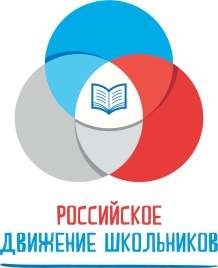 